РЕГИСТРАЦИОННАЯ ЗАЯВКА Регионального тура VI Национальной премии «КОРПОРАТИВНЫЙ МУЗЕЙ»Основные подходы к определению группы корпоративных музеев, целеполагание конкурса, регламент проведения регионального тура VI Национальной премии «Корпоративный музей», требования к участникам и проектам, порядок предоставления и регистрации заявок на конкурс, сроки проведения конкурса указаны в Положении конкурса. Подавая заявку на участие в конкурсе, компания автоматически принимает все условия, прописанные в Положении. Консультации по оформлению заявки, визитки, проекта можно получить у организаторов.Заявка принимается на конкурс при полном заполнении, в случае предоставления некорректных данных возвращается на доработку. Дополнительное приложение к заявке для тех, кто впервые принимает участие и не имеет визитки в реестре музеев на интернет-портале Национальной премии: - визитка корпоративного музея краткая информация об экспозиции корпоративного музея, историческая справка, основные показатели, перечень наиболее значимых реализованных проектов, другие, характеризующие корпоративный музей, сведения. Визитка музея размещается на интернет–странице конкурса и в каталоге конкурса: объём не более 3000 знаков. Формат файла: doc, docx, txt. Размер файла: не более 1 мегабайта.- фото музейной экспозиции не более 12 фотографий (3, 6, 9 либо 12 штук); формат фотографий: JPG; цветовая палитра: RGB; не более 2000 пикселей по длинной стороне (и не менее 800); каждая фотография не более 400 килобайт; имена файлов фотографий должны быть в том порядке, в котором вы хотите их видеть в карточке музея, если это для вас важно (например, 01.jpg / 02.jpg ... ).- логотип музея (при наличии) и логотип предприятия. Регистрационные заявки и проекты принимаются до 14 мая 2024 года в электронном виде.Регистрационная заявка и визитка не является проектом! Вся информация на сайте конкурса https://corporate-museum.ru/Подписывайтесь на новости, чтобы быть в курсе событий конкурса!Страница конкурса в ВК  ПодписатьсяОрганизатор Национальной премии «Корпоративный музей» - Некоммерческое Партнерство «Пермское представительство РАСО»614990, г. Пермь, ул. Героев Хасана, 9А, офис 317,Тел. 8 (342)281-11-12 еmail: info@corporate-museum.ru  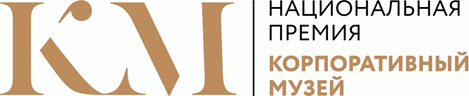 Полное/краткое наименование  предприятия/компании (юридическое лицо), группа предприятий, к которым относитсяОтраслевая принадлежность предприятия/организации Контактная информация предприятия/организации (почтовый адрес с индексом, e-mail, телефоны, адрес сайта)Официальное название корпоративного музея (если имеется)Контактная информация музея (почтовый адрес, e-mail, телефоны, адрес сайта, музей вКонтакте, канал музея на YouTube)Название отдела (департамента), к которому относится музейФИО руководителя отдела, контакты (телефон, e-mail)ФИО и должность представителя музея (раб. тел., моб. тел., e-mail)Указать в каких сезонах конкурса музей принимал участие ранее (например:  II и IV конкурс, или не участвовал ранее и т.д.)Если участвовал, указать номинации.Указать численность сотрудников компании Если компания относится к категории малого бизнеса – указатьУказать номинации VI конкурса (может быть несколько) Название проекта/проектов